Утверждаю: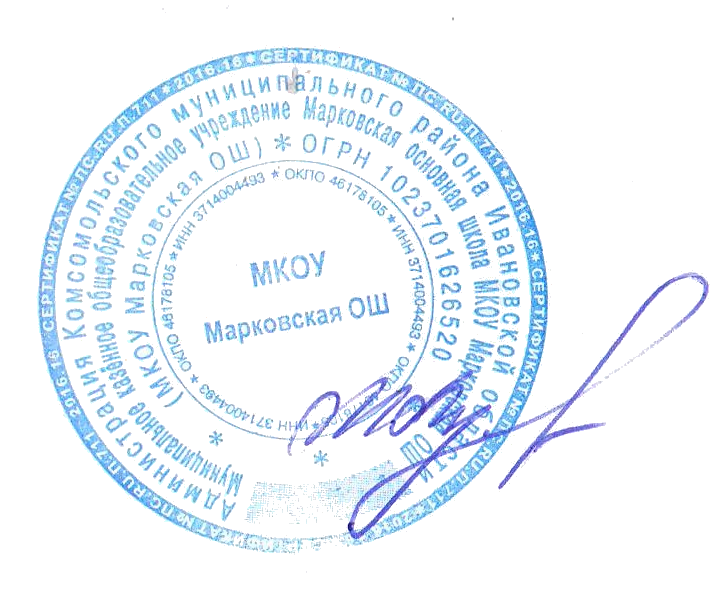 Директор:______________________М.Н. Лучкова Приказ  №   71-ОД    от  31.08. 2021Расписание уроков 5-9 классы  2021-2022 учебный годДни недели/класс5 класс6 класс7 класс8 класс9 классПонедельник РусскийРусскийЛитератураИсторияМатематика Математика---------------ИсторияРусский--------------БиологияРод.яз./Род.лит. Математика1. Информатика2. Физкультура3. Обществозн.4. Алгебра 5. Русский1. Информатика2.Физкультура3.Обществозн.4. Русский5. Биология6. Химия7. География1. Информатика2.Физкультура3.Обществозн.4. Русский 5. Биология6. Химия7. География Вторник РусскийОДНКБиологияМатематикаТехнологияЛитератураРусский ИЗО ФизкультураТехнологияМатематика 1. --------------2.---------------3. Русский4. Физика5. Литература6.География7. Геометрия1. История2.Биология3.Род.яз./род.лит.4. Русский5. Литература6. Химия7. ОБЖ1. История2. Биология3. Род.яз./род.лит.4.Русский5.Литература6.Химия7.ОБЖСреда 1.Род.яз./род.лит.2. Математика3. ИЗО 4. Физкультура5. Литература1. -----------------------2. Музыка3.Русский4.  Физкультура5. Математика6. Математика 7. География1. Алгебра2. Род.яз./род.лит.3. Алгебра4. Литература5. Русский1. --------------2. Алгебра3.Алгебра4.Алгебра5. Алгебра6.Геометрия7.Геометрия1.Русск./матем. (подг.ОГЭ)2. Алгебра3. Алгебра4. Алгебра5.Алгебра6.Геометрия7.ГеометрияЧетверг 1. Русскийус2. ----------------3. Технология4. Математика 5. География6. ИсторияЛитература РусскийТехнология ИсторияМатематика Математика  1.История2.История3.Русский4.Физкультура5. Физика6. ИЗО7. Геометрия1. -----------------2.--------------------3.Физика4. Русский5. Физика6. Литература7. Русский/технология1. --------------2.---------------3.Физика4. Русский5. Физика6. Литература7.Литература ПятницаРусскийФизкультураМузыкаЛитератураМатематика ---------------Русский Обществознан.------------------ЛитератураМатематика 1. Технология2. Биология3. Музыка 4. Русский5. Биология6. География7. Алгебра1.Технология2.Физкультура3.Русский4.История5.География 6. ИЗО/музыка1.--------------2.Физкультура3.Русский4.История5.География 26 часов (нет англ. 3 часа)27 часов (нет англ. 3 часа)29 часов (нет англ.3 часа)31 час (нет англ. 2 часа)30 часов (нет англ.3 часа)